JAVNI POZIVGrad Krk traži studenta/icu građevinskog smjera za obavljanje administrativnih poslova u Odsjeku za prostorno planiranje i zaštitu okolišaNaručitelj (poslodavac): Grad Krk, Trg Josipa bana Jelačića 2; 51500 KrkŠifra ili OIB naručitelja: MB: 2543095 | OIB: 12405095116Vrsta posla: Administrativni posloviMjesto i adresa obavljanja posla: Odsjek za prostorno planiranje i zaštitu okoliša, Grad Krk, Trg Josipa bana Jelačića 2, 51500 KrkPočetak obavljanja posla: prema dogovoruPotreban broj izvođača (studenata/ica): 1Opis posla: Pripremni i pomoćni administrativni poslovi na predmetima koji se vode u Odsjeku za prostorno planiranje i zaštitu okolišaRadno vrijeme: 8,00 – 16,00 sati.Način i kontakt za prijavu studenata: marinko.bajcic@grad-krk.hr,         ines.galjanic@grad-krk.hr   tel. 051/401-118.Uvjet je znanje rada na računalu (Outlook, Word, Excel, poželjno Autocad). Prednost imaju magistri ili inženjeri građevinarstva koji su nedavno završili studij ili studenti završne godine studija s ambicijom za profesionalni razvoj i napredovanje.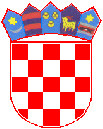 REPUBLIKA HRVATSKAPRIMORSKO-GORANSKA ŽUPANIJAG R A D   K R K  Krk, 15. studenog 2022.REPUBLIKA HRVATSKAPRIMORSKO-GORANSKA ŽUPANIJAG R A D   K R K  Krk, 15. studenog 2022.REPUBLIKA HRVATSKAPRIMORSKO-GORANSKA ŽUPANIJAG R A D   K R K  Krk, 15. studenog 2022.